Density Introductions					Name:  ______________________a) Draw the tank that you see at the front of the room in the space provided below: b)  Describe what you think is happening and WHY?Density equals  the ________________  per unit of  _____________.  Mass of can of Coke = __________ g         Mass of can of Diet Coke = ___________The regular Coke has more ___________ for the same volume, so the density of the regular coke is ____________ higherDensity describes how ______________________ the particles are in a material.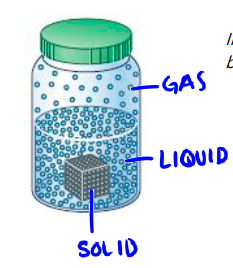 Temperature application to densityMost substances are more dense in their _________ form than in their liquid form.Knowing this, how do you think temperature and density are related?As temperature increases   density ____________________What is the one exception to this rule?   ________________________________Fluids that do not mix will form layers based on density!Fluids with a _______________ density 'float' on top of fluids with a higher density.If a fluid has a density less than water (1.00g/cm  ) it will float